УПРАВЛЕНИЕ КУЛЬТУРЫ И ТУРИЗМА АДМИНИСТРАЦИИ СЕВЕРОДВИНСКАМуниципальное бюджетное учреждение дополнительного образования
        «Детская музыкальная школа №3» г. Северодвинска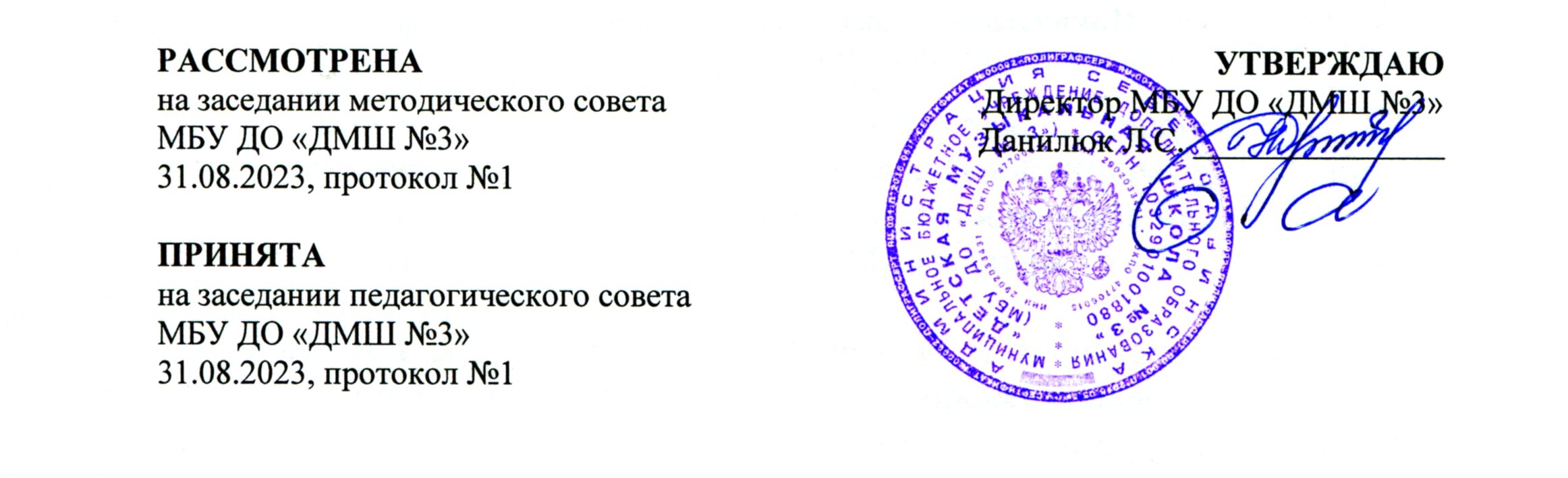 Дополнительные общеразвивающие программы 
«Музыкальный калейдоскоп», «Музыкальная радуга»«Ритмика»(самоокупаемое отделение)Срок обучения: 1 годСеверодвинск - 2023РАЗРАБОТЧИК:Грибанова Людмила Фёдоровна, преподаватель высшей квалификационной категории 
(сольфеджио, теория музыки) МБУ ДО «ДМШ №3» г. СеверодвинскаПояснительная запискаПрограмма «Ритмика» имеет общеразвивающую направленность 
и рассчитана на групповые занятия с детьми от 6 до 12 лет по ритмике 
в течение одного года. Режим занятий – 0,5 часа в неделю.Формирование музыкальных способностей и творческих навыков у детей младшего возраста в период, предшествующий основному обучению 
в музыкальной школе, является одним из важнейших факторов, определяющих успех дальнейшего музыкального образования. Раннее приобщение детей к музыке создает необходимые условия для всестороннего гармоничного развития личности ребенка, а также способствует выявлению детей, обладающих профессиональными музыкальными данными.В современных условиях, когда в музыкальную школу приходят дети 
с очень разными возможностями (как музыкальными, так и физическими 
и интеллектуальными), роль подготовительного класса существенно возросла: подавляющая часть детей нуждается не просто в развитии музыкальных способностей, а прежде в выявлении данных способностей. Как известно, именно в дошкольном возрасте ребенок наиболее восприимчив к развитию музыкальных данных, как слуховых, так и двигательных, а работа в этом направлении будет успешнее и результативнее, если ребенок проявляет интерес к музыке и к музыкальным занятиям.Цель программы: воспитать у обучающихся интерес и любовь к музыке через раскрытие ее содержания, ее внутреннего смысла, через обогащение их слуховых представлений.Задачи: 1) выявить и всесторонне развивать музыкальные способности детей, оснастить их первоначальными интонационными, слуховыми, метроритмическими навыками и элементарными сведениями по музыкальной грамоте; 2) сформировать устойчивую базу для дальнейшего совершенствования музыкальных и творческих способностей.Предмет «ритмика» имеют каждый ярко выраженную специфику, внутреннюю логику последовательного прохождения материала, предполагают использование определенных форм работы; в то же время, у данных предметов общие цели, задачи и единые методические установки.Специфика музыкального воспитания в подготовительном классе определяется возрастными особенностями дошкольников и младших школьников. Таким детям свойственна конкретность мышления, непосредственность и эмоциональность в восприятии, их внимание неустойчиво, что постоянно требует смены впечатлений. Учитывая это, педагогу необходимо уметь быстро переключаться на различные виды деятельности, постоянно вводя в урок что-либо новое, чередуя упражнения, требующие сосредоточенности с легкими заданиями и игрой. При этом специфические задачи не должны заслонять задачи общевоспитательного порядка: необходимо приучать детей к дисциплине, формировать навыки самостоятельности в работе, развивать чувство ответственности, интерес к преодолению трудностей, умение концентрировать внимание на поставленных задачах.Работа на уроке ритмики строится по концентрическому принципу: отдельные темы изучаются не поочередно, а в течение всего года. Использование одного и того же музыкального материала на уроках сольфеджио и ритмики вполне возможно и даже желательно: произведения, прослушанные или исполненные на сольфеджио, лучше закрепляются в памяти через движения, отработанные на ритмике. Это усиливает эмоциональное воздействие музыки, способствует яркости восприятия художественного образа. Ожидаемые результаты и способы их проверки:В конце учебного года учащиеся подготовительного класса сдают общий экзамен по сольфеджио и ритмике, в ходе которого определяются результаты их обучения: слуховые, интонационные, метроритмические, двигательные навыки, объем и прочность запоминания музыкального материала, теоретическая оснащенность.В конце курса обучения учащиеся должны:1. Научиться координировать движения, расслаблять мышцы (особенно рук, спины, верхнего плечевого пояса) после напряжения.2. Освоить подготовительные упражнения для занятий на инструменте: развитие подвижности суставов рук, пальцев, укрепление мышц.3. Согласовывать движения со строением музыкального произведения (четко начинать и менять движения по частям, фразам, ощущая их окончание).4. При ходьбе держать корпус прямо, не опускать головы, соблюдать координацию движений (рук, ног).5. При любых видах движений и остановках соблюдать правильное положение тела.6. Научиться выполнять различные виды движение точно на сильную долю в размерах 2/4 и ¾ без поддержки счетом, ориентируясь только на звучание музыки.7. Научиться самостоятельно начинать движения под музыку на сильную долю после вступления (без дополнительной команды педагога).8. Освоить гимнастические упражнения для корпуса и рук на разные виды технологических задач (координация, гибкость, подвижность, расслабление и т.д.). Добиваться полной связи движений с музыкой: ощущение характера музыки, темпа, динамики, построения музыкального произведения.9. Уметь в движениях передавать характер музыки (плавная, энергичная, задорная и т. д.).10. Научиться согласовывать движения с построениями музыкального произведения, т. е. менять движения по фразам, предложениям, частям, четко и вовремя переходить от одного движения к другому, ощущая конец построения.11. Выработать внутреннее ощущение протяженности фразы во времени. Уметь импровизировать ритмические рисунки, четко укладывая их в рамках одной фразы. Научится легко, непрерывно и пластично заполнять движением фразу от начала до конца.12. Уметь сопровождать звучание музыки движениями, повторяющими направление ее мелодической линии.13. Развивать ритмическую и двигательную память: научиться выполнять без ошибок повторяющуюся ритмическую формулу под музыку (ostinato).14. Уметь воспроизвести по памяти прослушанный ритмический рисунок (с мелодией или без) в рамках 1 – 2 фраз с использованием освоенных длительностей и ритмических групп («эхо»).15. Уметь распознавать длительности в звучащем музыкальном произведении и показывать их с помощью фиксированных движений под музыку.Учебно – тематический план Содержание учебно - тематического планаВоспитание восприятия характера музыки.
Прослушав музыку, педагог предлагает детям самостоятельно отобразить ее характер в движениях. Это дает ему возможность определить их творческие возможности. Педагог обращает внимание детей на более удачное исполнение. Лучшие варианты иногда целесообразно повторить всеми детьми. Так часто создаются сочиненные детьми совместно с педагогом игровые упражнения, танцы. Творческий процесс способствует развитию познавательного интереса. Важно уметь подбирать такие упражнения, игры, которые формировали бы у детей отношение к окружающему миру, углубляли их представление о жизни, труде, природе.После прослушивания музыки и определения ее характера (спокойный, бодрый, веселый и т.д.) педагог показывает детям зафиксированные движения (гимнастические, танцевальные), стараясь добиться правильной реакции на музыку и выразительности исполнения движений. Выразительное исполнение музыки должно способствовать созданию ярких образов, близких и понятных детям и легко поддающихся передаче средствами движения.Характер музыки неотделим от темпа и динамики. Работа над ними осуществляется в тесном единстве, часто на одном и том же музыкальном материале. Эти темы находят свое выражение в творчестве детей, в свободных танцевальных движения, в импровизациях различных движений под музыку, а также в упражнениях, играх и танцах с фиксированными движениями. При исполнении музыкального произведения необходимо точно соблюдать предложенный композитором темп. Воспитание у детей умения удерживать нужный темп положительно скажется и на занятиях по инструменту, сольфеджио, коллективному музицированию (оркестр, ансамбль, хоровой класс).Программные требования.Стимулировать проявление активности и самостоятельности детей в передаче характера музыки и своего отношения к музыкальному произведению через движение.Уметь двигаться в темпе исполняемого произведения.Узнавать темпы: медленный, быстрый, умеренный.Уметь ускорять и замедлять темп (игры «Поезд», «Карусель» и др.).Выполнять по памяти ходьбу, бег, ритмические рисунки в заданном темпе после временного прекращения музыки (в знакомых музыкальных произведениях и упражнениях «эхо»).Ознакомиться с динамическими контрастами в связи со смысловым содержанием прослушиваемого произведения (упражнения «Легкие и тяжелые руки», «Обезьянки», «Солдаты и разведчики»).Обращать внимание на связь между динамикой и мышечным напряжением. На f  - движения энергичней, мышечное напряжение больше, затрата энергии значительней, чем на p. На p – легкий бег, на f- бег широким шагом. Например: Ф. Шуберт. «Экосез» Ля мажор.Умение передать жестами (хлопки, шаги, движения рук, танцевальные элементы) характер музыкального произведения, темп и динамику. Например: упражнения «Покачаемся с лентами», «Крылья бабочки».Работа над метроритмом. 	Ритм является одним из важных выразительных средств музыки, поэтому при выполнении любых музыкально-ритмических заданий, преследующих дидактические цели, следует учить детей выполнять их в характере музыки.	В процессе занятий дети, моторно реагируя на музыку, отражают метрические доли. Отмечать их можно хлопками, шагами. Например, на сильную долю сделать хлопок, на слабую – положить ладони на колени или развести руки в стороны; топать одной ногой на сильную долю или при ходьбе делать акцент одной ногой; бросать мяч или передавать предмет на сильную долю. Эти упражнения даются в двухдольном и трехдольном размере. Предлагая исполнить упражнение «эхо», педагог проигрывает на фортепиано 2 – 4 такта мелодии или придумывает ритм сам, прохлопывая в ладоши, а дети повторяют ритмические рисунки, выполняя их хлопками или шагами. Иногда для этой цели можно использовать бубен, барабан или другие ударные инструменты. Можно предложить детям самим придумывать ритмические рисунки (один ребенок прохлопывает придуманный им ритмический рисунок, другой его повторяет; или педагогом задается ритмический «вопрос», каждый из детей придумывает свой ритмический «ответ», стараясь уложиться в заданной форме, метре и темпе).	Можно подобрать пьесы, в которых ритмический рисунок фраз повторяется. Например, упражнение «Обезьянки» на музыку французской народной песни: первая фраза пьесы проигрывается громко, вторая – тихо. Дети, прослушав первую фразу, прохлопывают в ладоши ритм второй фразы. При повторении упражнения дети шагают под музыку четных фраз. Затем четные фразы не проигрываются на инструменте, и дети отмечают ритмический рисунок фразы без музыкального сопровождения хлопками или шагами по памяти.	По мере знакомства с длительностями дети переходят от интуитивного освоения ритма к осознанному. Длительности прорабатываются с помощью специальных двигательных упражнений руками, ногами, с использованием детских ударных инструментов.	Овладение дирижерским жестом помогает ощутить двухдольность и трехдольность музыкального произведения, передать его характер и жанр (марш, вальс, полька, песня и т.д.).Программные требования.
   		В данном разделе материал примерно распределен по четвертям в соответствии с программой по сольфеджио.1. Интуитивное восприятие на слух метрической пульсации музыкальных произведений с разным характером и в различных темпах (I четверть).2. Интуитивное ощущение сильных и слабых долей (I четверть).3. Интуитивное освоение соотношений длительностей (долгие и короткие звуки). Прохлопывание, простукивание простейших ритмических рисунков, а также ходьба под музыку.4. Знакомство с понятием «сильная доля». Сильные и слабые (I четверть).5. Осознанное усвоение длительностей: четверть, восьмая, половинная. Выполнение данных длительностей условными обозначениями (II четверть).6. Развитие ритмической памяти (упражнение «эхо»); выполнение хлопками и шагами ритмического рисунка знакомого музыкального произведения (частично без музыкального сопровождения). (Работа по выполнению ритмических рисунков проводится на протяжении всего учебного года).7. Использование речевых упражнений для соблюдения темпа и выполнения ритмических рисунков (I, II четверти).8. Осознанное определение длительностей в речевых упражнениях и небольших знакомых пьесах (II четверть).9. Знакомство с размерами 2/4 и ¾. Определение их на слух на основе ощущения сильных долей (II, III четверти).10. Одновременное воспроизведение ритмического рисунка и метра: ритм – руками, метр – ногами и наоборот (II, III, IV четверти, с постепенным усложнением заданий).11. Знакомство с затактовым построением (III четверть).12. Дирижирование в размерах 2/4 и ¾ (III четверть). Этому заданию предшествует систематическая работа над упражнениями, способствующими развитию мягкости, пластичности, плавности движений рук, - I, II четверти (см. раздел «Тренировка различных групп мышц и развитие координации движений»).13. Передача дирижерским жестом характера музыки (спокойный, энергичный и т.д.). Дирижирование в различных темпах – медленном, быстром, умеренном, а также умение передавать динамические оттенки (III, IV четверти).14.Дирижирование во время ходьбы: выполняя шагами разные длительности; выполняя шагами простейшие ритмические рисунки, состоящие из четвертей, восьмых и половинных длительностей в размерах 2/4 и ¾ (III, IV четверть).15.Определение длительностей по дирижерскому жесту (IV четверть).
Тренировка различных групп мышц и развитие координации движений.	Данный раздел включает упражнения, направленные на тренировку различных групп мышц, раскрепощение корпуса и исполнительского аппарата, развитие координации движений. От того, насколько ребенок подготовлен физически, во многом зависит успех и результативность его дальнейшего обучения. Часто дети на занятиях по инструменту испытывают трудности именно физического порядка: зажатость мышц из-за неумения вовремя раскрепоститься, слабый игровой аппарат из-за недостаточно развитых мышц и суставов, проблематичность работы за инструментом сразу двумя руками из-за плохой координации движений. Неверное положение корпуса из-за неумения управлять своими мышцами так же негативно влияет на становление певческого аппарата. Если все эти проблемы не связаны с причинами медицинского характера, их необходимо решать, а на уроке ритмики это представляется наиболее удобным, так как все упражнения выполняются коллективно и систематически.	Все упражнения данного раздела отвечают определенным задачам: развитие подвижности суставов; укрепление мышц плечевого пояса, спины, запястья, пальцев; развитие пластичности, мягкости, свободы движений. Задания выполняются как с текстом, так и без него, но обязательно в сопровождении музыки. Музыкальный материал подбирается таким образом, чтобы он отвечал и другим задачам предмета ритмики, а так же был высокохудожественным, доступным детям и воспитывал вкус учащихся. Поэтому возможно и даже желательно использовать музыкальные произведения, которые прорабатываются и в других разделах: например, на музыке «Немецкой песенки» из Детского альбома П. Чайковского дети осваивают затакт в трехдольном размере, трехчастную репризную форму и одновременно отрабатывают упражнение для укрепления мышц спины.Программные требования.1.Упражнения с текстом на развитие пальцевой техники: укрепление мышц, фаланг, развитие подвижности пальцев правой и левой руки.2.Упражнения с текстом на развитие подвижности суставов рук (запястный, локтевой, плечевой суставы).3.Укрепление мышц плечевого пояса и воротниковой зоны.4.Укрепление мышц корпуса.5.Развитие гибкости, пластики, мягкости и плавности движений.6.Тренировка быстрого напряжения и последующего полного расслабления мышц рук и корпуса. 7.Раскрепощение аппарата, развитие свободы движений.8.Развитие координации движений: прохлопать ритмический рисунок, одновременно отмечая шагами доли; прошагать ритмический рисунок, дирижируя в двухдольном и трехдольном размере; простучать ритмический рисунок правой рукой, одновременно отмечая пульс или дирижируя (для подвинутых групп) левой рукой.9.Игровые, гимнастические и танцевальные упражнения на комплексное развитие.Первоначальные навыки анализа музыкального произведения.	При знакомстве с формой музыкального произведения обращается внимание на характер частей, на их контрастность и повторность, в которых повторяются и движения.	При знакомстве с фразами следует подбирать пьесы с простой и ясной фразировкой. Вначале лучше давать фразы, одинаковые по протяженности и ритму (ритмический рисунок общий, а мелодия меняется). Например: П. Васильев «В классическом роде», Д. Васильев – Буглай «Осень».	Для начала также целесообразно использовать фразы, оканчивающиеся на половинные длительности, т.к. в этом случае детям легче ощутить конец фразы, сделать остановку и начать новую. На следующем этапе работы предлагаются пьесы, в которых длинные и короткие звуки в окончаниях фраз чередуются.	Для ощущения на слух фразировки можно использовать ряд методических приемов. Например, поочередное прохлопывание детьми в ладоши музыкальных фраз. Длину фраз можно отображать дугообразным движением рук или предложить детям пройти каждому поочередно одну фразу «своей дорожкой» (прямо). Амплитуда дуги и длина дорожки будет зависеть от длины фразы. В данном упражнении наглядно видно протяженность каждой фразы. На примере объемных по протяженности фраз дети знакомятся с более мелкими структурными построениями – мотивами. В следующем упражнении осваивается форма квадратного периода и его составляющие: фразы и предложения.  Исходное положение – руки перед собой на уровне груди. На первую фразу правая рука описывает дугу слева – направо; на следующую фразу дугу описывает левая рука справа – налево. Зафиксировать внимание детей на положении рук в стороны: из двух фраз получилось предложение. Затем повторить то же, но в противоположном направлении. Руки вернулись в исходное положение – закончилось второе предложение, вместе с тем закончилась и часть. Это упражнение можно выполнять не только на примерах одночастных музыкальных произведений, но и использовать пьесы в простой двухчастной и трехчастной форме (главное, чтобы в них хорошо ощущалась квадратность каждой из частей).Куплетная форма в различных народных и детских песнях закрепляется в хороводах, народных плясках в виде зафиксированных движений. Например: хоровод «Метелица» (см. «Методическое пособие по ритмике» Г. Франио, И. Лифиц).Знакомство с формой рондо происходит на примере игровых упражнений с текстом под музыку, с чередованием различных фраз (эпизоды) и повторяющейся (рефрен). В подвинутых группах практикуется творческое задание – сочинение своих ритмических эпизодов: вся группа хлопает ритмический рисунок рефрена, который чередуется с импровизацией ритмических эпизодов каждым ребенком поочередно. Это задание выполняется в двухдольном размере под музыку или с фиксацией пульса шагами. У детей надо вырабатывать ощущение одновременности начала движения с началом музыки – после вступления или после окончания предыдущей фразы. Вступление в песнях и пьесах вначале воспринимается детьми интуитивно. Постепенно дети приучаются начинать движение на первую сильную долю после вступления. Первую сильную долю можно отмечать хлопком в ладоши или притопом ноги об пол. То же касается и окончания построений: дети должны привыкать заканчивать движения точно с окончанием музыкального произведения или фразы, т.е. научиться «предчувствовать», предслышать каденцию.Программные требования.1. Ознакомение с законченными смысловыми музыкальными построениями: фразы, предложения, части, мотивы.2. Ознакомление с музыкальной формой «квадратный период» и его структурным делением: фразы – предложение – часть.3. Ознакомление с простой двухчастной и трехчастной формой, куплетной формой.4. На примере несложных речевых, игровых ритмических упражнений ознакомление с формой рондо.5. Сочинение эпизодов (при фиксированном рефрене) в ритмических упражнениях, образующих форму рондо (для подвинутых групп).6. На коротких и доступных произведениях ознакомление с понятием «вступление» (построение, предшествующее началу движения). После вступления – самостоятельно, без словесного указания педагога начинать движение, ощущая первую сильную долю.Элементарное музицирование на детских музыкальных инструментах.Применение ударных инструментов на уроках ритмики в подготовительных группах плодотворно сказывается на решении самых разнообразных задач музыкального развития учащихся.Игра в оркестре организует детей, вовлекая всех в активное музицирование, воспитывает навык ансамблевого исполнения, развивает внимание, память, внутренний тембровый слух, чувство метроритма и формы, побуждает к творческим поискам, помогает сосредоточить внимание на различных элементах музыкальной выразительности (регистры, динамика, штрихи, элементы фактуры, характер ритмического рисунка и т.д.).Отдельные музыкальные инструменты можно использовать в других формах работы – в движении, играх, ритмических упражнениях на освоение длительностей, долей, размеров, формы, а также и на уроках сольфеджио.Основу оркестра составляют ударно-шумовые инструменты. Использование инструментов с фиксированной высотой возможно лишь в том случае, если они держат строй, обладают эстетически приятной звучностью. Важен и привлекательный внешний вид инструментов.Предлагаемый набор инструментов: бубны, барабаны, деревянные палочки, ложки, погремушки (или маракасы), треугольники.Пьесы для исполнения оркестром должны быть ритмически четкими и содержать контрастные части или фразы, динамические акценты. Педагог, планируя инструментовку, должен исходить из выразительных особенностей пьесы, выделяя и подчеркивая в ней наиболее интересные и яркие моменты. Хорошо выученную и представляющую художественный интерес пьесу можно исполнить перед публикой (родителями, другими детьми). Такое выступление и подготовка к нему воспитывают чувство ответственности, доставляют ребенку радость.

        Необходимо следить за правильной осанкой, положением ног, корпуса во время исполнения. Лучше выполнять задания стоя. При игре сидя ноги упираются в пол, спина прямая, не напряженная, плечи не приподняты. Инструменты следует держать свободно, движения рук в основном кистевые (избегать широких взмахов от локтя или от плеча). Руки с инструментом держат примерно на уровне пояса. При желании звук можно погасить, дотронувшись до инструмента рукой. Располагать детей можно несколькими рядами (по количеству групп инструментов) или полукругом. Основная форма работы с детским оркестром – ритмическое сопровождение исполняемой концертмейстером на фортепиано пьесы. Возможно так же выполнение творческих заданий: сочинение детьми своих вариантов ритмического аккомпанемента.Программные требования.1. Отмечать одной группе инструментов равномерную пульсацию, а другой – только сильные доли.2. Отмечать окончания разделов, фраз произведения. Задание помогает почувствовать структуру пьесы, развивает чувство формы, умение слышать «вперед».3. Выполнять ритмический рисунок пьесы: приемом «эхо» по фразам вслед за исполнением педагога; во время исполнения хорошо знакомой пьесы; по памяти (упражнение для развития внутреннего слуха и памяти).4. Выполнять ритмический рисунок различными группами инструментов, каждой из которых поручается выполнение только определенных длительностей. Например: треугольники вступают на половинные, бубны исполняют четверти, погремушки – восьмые.5. Сопровождать исполнение песни или пьесы короткими ритмическими остинато. Ритмический рисунок для остинато предлагается педагогом или придумывается одним из учащихся.6. Сопровождать игру концертмейстера то теми, то другими длительностями в соответствии с указаниями, которые дает педагог непосредственно во время исполнения. За каждой группой инструментов предварительно закрепляется определенная длительность. Упражнение активизирует внимание, вырабатывает быстроту реакции, приучает чувствовать соотношение длительностей.7. Выполнение ритмических партитур по ритмической записи (с использованием наглядных пособий) без сопровождения и с музыкальным сопровождением.8. Разучивание ритмических партитур каждой группой инструментов отдельно и совместное исполнение оркестром по памяти в сопровождении знакомого музыкального произведения.
IV. Методическое обеспечениеОсновными задачами работы на ритмике являются: воспитание восприятия характера музыки, развитие музыкально – выразительных представлений и творческой активности, воспитание чувства ритма, музыкально – ритмической памяти и сознательное освоение детьми метроритмической структуры музыки.	Работа по ритмики строится на основных движениях: ходьбе, беге, различного рода прыжках, соблюдением правильного положения корпуса, на гимнастических (общеразвивающих) упражнениях с предметами и без предметов, тренирующих различные группы мышц, танцевальных движениях, играх.	В работу по ритмике входят следующие разделы: воспитание восприятия характера музыки; метроритм; тренировка различных групп мышц и развитие координации движений; строение музыкального произведения; элементарное музицирование на детских музыкальных инструментах.	Материал изучается концентрическим методом в течение всего учебного года, уроки строятся комплексно. Часто разные темы прорабатываются на одном и том же музыкальном материале.	На первых этапах работы дети интуитивно воспринимают и передают в движении характер, темп, динамику, метроритмические особенности произведения в различных игровых и творческих упражнениях. Например, ощущая сильную долю, дети отмечают ее хлопком, броском мяча и т.д. (что в дальнейшем поможет им в определении размера), выполняя простейшие ритмические рисунки, они не имеют еще понятия о длительностях. После ряда заданий, выполняемых интуитивно, педагог постепенно знакомит детей с элементами музыкальной речи, подводя их к сознательному освоению музыкальной грамоты. Многие темы предварительно изучаются на сольфеджио, а затем на ритмике дорабатываются через движения и игровые действия.	Педагогу следует с большой ответственностью подходить к подбору и исполнению музыкальных произведений. Они должны быть высокохудожественны, разнообразны, ясны по форме и содержанию, доступны для эмоционального восприятия и удобны для выполнения движений. Для «озвучивания» уроков ритмики возможно применение технических средств. Однако, присутствие на уроке концертмейстера обязательно. Благодаря концертмейстеру педагог получает большую свободу для ведения урока, отработки отдельных учебных нюансов и больше возможностей (например, выбор оптимального для данного момента темпа или детальная отработка движений под музыку по фразам).Примерный список инструментальной музыки для использования на уроках ритмики:1.Глинка М. Пьесы для фортепиано2.Гречанинов А. Детский альбом3.Григ Э. Лирические пьесы для фортепиано4.Майкапар С. Бирюльки: маленькие пьесы для фортепиано5.Прокофьев С. Альбом фортепианных пьес6.Чайковский П. Детский альбом7.Шуман Р. Альбом для юношестваСписок использованной литературыМетодическая литература:Конорова Е. Методическое пособие по ритмике. Вып. 1, 2. – М.: Музыка, 1978.Франио Г., Лифиц И. Методическое пособие по ритмике: 1 кл. – М.: Музыка, 1995.Франио Г. Методическое пособие по ритмике: 2кл. – М.: Музыка, 1996.Франио Г. Роль ритмики в эстетическом воспитании детей. – М.: Советский композитор, 1990.Яновская В. Ритмика – М.: Музыка, 1979.Дополнительная литература:1.Андреева М., Конорова Е. Первые шаги в музыке. – М.: Музыка, 1979.2.Бырченко Т. С песенкой по лесенке: Методическое пособие для подготовительных классов ДМШ. – М.: Советский композитор, 1984.3.Медведева М. А мы просо сеяли: русские народные игры и хороводы для детей младшего возраста. Вып.3, 4. – М.: Музыка, 1981.4.Метлов Н., Михайлова Л. Мы играем и поем: Музыкальные игры для детей дошкольного и младшего школьного возраста. – М.: Советский композитор, 1979.5.Франио Г., Лифиц И. Методическое пособие по ритмике для 1 класса музыкальных школ. – М.: Музыка, 1985.РАССМОТРЕНАна заседании методического совета
МБУ ДО «ДМШ №3»
31.08.2023, протокол №1УТВЕРЖДАЮ
Директор МБУ ДО «ДМШ №3»
Данилюк Л.С. _______________ПРИНЯТА
на заседании педагогического совета
МБУ ДО «ДМШ №3»
31.08.2023, протокол №1Раздел работыI полугодиеII 
полугодиеВоспитание восприятия характера музыки13Работа над метроритмом23Тренировка различных групп мышц и развитие координации движений12Первоначальные навыки анализа музыкального произведения.13Элементарное музицирование на детских музыкальных инструментах.11Всего:18 часов18 часов